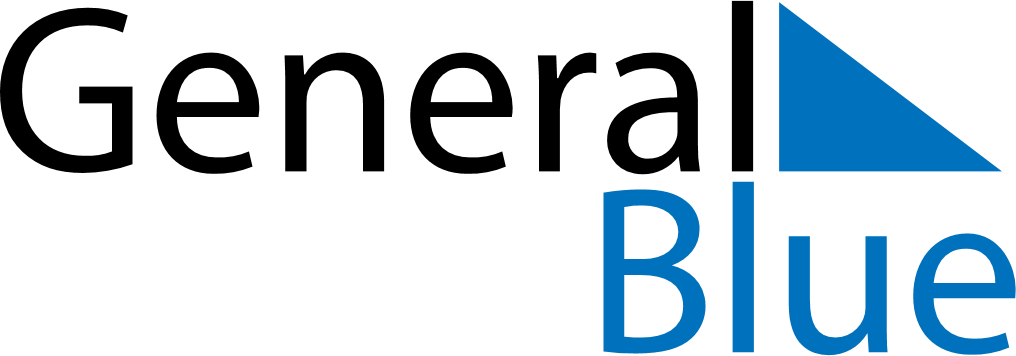 November 2024November 2024November 2024November 2024November 2024November 2024Saudarkrokur, IcelandSaudarkrokur, IcelandSaudarkrokur, IcelandSaudarkrokur, IcelandSaudarkrokur, IcelandSaudarkrokur, IcelandSunday Monday Tuesday Wednesday Thursday Friday Saturday 1 2 Sunrise: 9:12 AM Sunset: 4:51 PM Daylight: 7 hours and 39 minutes. Sunrise: 9:15 AM Sunset: 4:48 PM Daylight: 7 hours and 32 minutes. 3 4 5 6 7 8 9 Sunrise: 9:19 AM Sunset: 4:44 PM Daylight: 7 hours and 25 minutes. Sunrise: 9:23 AM Sunset: 4:41 PM Daylight: 7 hours and 18 minutes. Sunrise: 9:26 AM Sunset: 4:37 PM Daylight: 7 hours and 10 minutes. Sunrise: 9:30 AM Sunset: 4:34 PM Daylight: 7 hours and 3 minutes. Sunrise: 9:33 AM Sunset: 4:30 PM Daylight: 6 hours and 56 minutes. Sunrise: 9:37 AM Sunset: 4:27 PM Daylight: 6 hours and 49 minutes. Sunrise: 9:41 AM Sunset: 4:23 PM Daylight: 6 hours and 42 minutes. 10 11 12 13 14 15 16 Sunrise: 9:44 AM Sunset: 4:20 PM Daylight: 6 hours and 35 minutes. Sunrise: 9:48 AM Sunset: 4:16 PM Daylight: 6 hours and 28 minutes. Sunrise: 9:52 AM Sunset: 4:13 PM Daylight: 6 hours and 20 minutes. Sunrise: 9:55 AM Sunset: 4:09 PM Daylight: 6 hours and 13 minutes. Sunrise: 9:59 AM Sunset: 4:06 PM Daylight: 6 hours and 6 minutes. Sunrise: 10:03 AM Sunset: 4:02 PM Daylight: 5 hours and 59 minutes. Sunrise: 10:06 AM Sunset: 3:59 PM Daylight: 5 hours and 52 minutes. 17 18 19 20 21 22 23 Sunrise: 10:10 AM Sunset: 3:56 PM Daylight: 5 hours and 45 minutes. Sunrise: 10:14 AM Sunset: 3:53 PM Daylight: 5 hours and 38 minutes. Sunrise: 10:18 AM Sunset: 3:49 PM Daylight: 5 hours and 31 minutes. Sunrise: 10:21 AM Sunset: 3:46 PM Daylight: 5 hours and 24 minutes. Sunrise: 10:25 AM Sunset: 3:43 PM Daylight: 5 hours and 17 minutes. Sunrise: 10:29 AM Sunset: 3:40 PM Daylight: 5 hours and 11 minutes. Sunrise: 10:32 AM Sunset: 3:37 PM Daylight: 5 hours and 4 minutes. 24 25 26 27 28 29 30 Sunrise: 10:36 AM Sunset: 3:34 PM Daylight: 4 hours and 57 minutes. Sunrise: 10:40 AM Sunset: 3:31 PM Daylight: 4 hours and 51 minutes. Sunrise: 10:43 AM Sunset: 3:28 PM Daylight: 4 hours and 44 minutes. Sunrise: 10:47 AM Sunset: 3:25 PM Daylight: 4 hours and 37 minutes. Sunrise: 10:50 AM Sunset: 3:22 PM Daylight: 4 hours and 31 minutes. Sunrise: 10:54 AM Sunset: 3:19 PM Daylight: 4 hours and 25 minutes. Sunrise: 10:57 AM Sunset: 3:16 PM Daylight: 4 hours and 19 minutes. 